Serving Us TodayGreeters: Keith and Audrey LippertHead Usher: Lee A. EvensonUshers: Mark and Jenniffer Zutz FamilyAcolyte: Carter ValleskeyLector: Jenniffer ZutzSound Operator:  Erin Lenzner   Video Operator: Mike LenznerProjection: Mitchell ZutzServing Us Next WeekGreeters:  Joan Pritzl and Arlene RoehrigHead Usher: Scott ReinertsonUshers: Lyle & Arlene Roehrig, Lori PropsonAcolyte: Mollie JunkLector: Ava UlnessSound Operator: Terry HuskeVideo Operator: Eric ThomsenProjection:  Terry HuskeLast Week - Sunday: 36 Sanctuary  56 (video views)  Wednesday: 24 Offerings to the Lord’s work: $6,076.00Known to have been hospitalized or in need of prayer: Dennis Evenson, Ron Jones, Larry Madson, Rose Behnke, Ginger Linsmeier, Bob Klessig, Ray Keil, Janice Burkhart (sister of Mardell Huske), Bernadette Thomsen (daughter in-law of Marlene Thomsen), Nathan Lehman (nephew of Kim and Charles Lehman), John Ryan (nephew of Elaine Zutz), Betty Pritzl (friend of Joyce Sorenson), Merle “Butch” Graf, (son in-law of Don and Delores Johnson), Sue Bellin (sister of Steve, Jeff and Jim Ahrens), Wayne Allen Huske (son of Wayne and Terry Huske).Please keep in your thoughts and prayers the following who are serving in the military: Darcie Bauknecht, Daniel Brandl, Kyle and Dylan Conrad, Corey Evenson, Mitchell Hazelwood, Carter Hildebrandt, Gary Hildebrandt, Jeff Konz, Justin Mertzig, Chad Pohl, Steven Schmude, and Andy Schnell.  If there are others we should be remembering, please inform the church office.Faith’s Opportunities July 26-August 2Sunday		10:00 A.M. Hands on Mission meetingMonday		5:00-7:00 P.M.  Jazzercise				6:00 P.M.  Televised WorshipWednesday	6:15 P.M.  WorshipThursday	8:00 A.M.  Quilting 				5:00-7:00 P.M.  JazzerciseSaturday		8:00-9:00 A.M.  JazzerciseSunday		9:00 A.M.  WorshipThe Hands on Mission Committee will meet this morning after worship in the library. If interested, please join us. If there are more people we can meet outside or in the gathering space. New ideas are welcome, so join us!SAVE THE DATEValders Lion Club and Valders Fire DepartmentBrat and Burger Fry (DRIVE THRU)Saturday, August 1 from 9:00-2:00Faith Lutheran Church’s lower parking lot   Lutheran Church of Hope in West Des Moines, Iowa, has invited EVERYONE-preschool through adult-to experience a virtual Vacation Bible School with the theme, “Camp Hope, Get S'More of Jesus.”  This virtual version can be visited and experienced at any time this year.  The supply kits are no longer available.  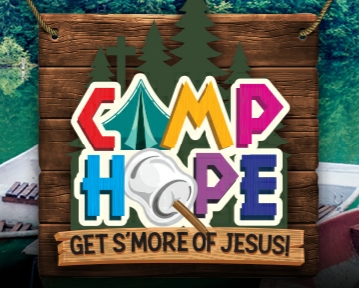 However, links will take you to other valuable resources.  Grow in faith as you learn about Jesus through story, song and skits by checking out the link on our website.